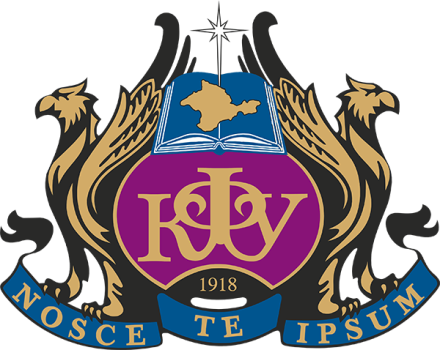 Федеральное государственное автономное образовательноеучреждение высшего образования«Крымский федеральный университет имени В.И.Вернадского»Гуманитарно-педагогическая академия (филиал) в г. ЯлтеИнформационное письмоУважаемые преподаватели, аспиранты, студенты!Кафедра русской и украинской филологии с методикой преподаванияКафедра изобразительного искусства и дизайна25  мая 2021 г. проводятМежкафедральную студенческую научно-практическую конференцию«От образа в литературе к образу в искусстве»Приглашаем Вас принять участие в конференции, приуроченной ко Дню славянской письменности и культуры. Целью конференции является обсуждение в междисциплинарном аспекте современных проблем литературоведения, функциональной  семантики и семиотики, включая теорию художественного текста и дискурса, поэтику и риторику, вопросы межкультурной коммуникации.Основные направления конференции:-история и теория классической и современной литературы;-текст и дискурс в современном гуманитарном знании;- взаимопроникновение литературы и различных видов искусства;- использование слова и «языка» при создании образа в литературе;-поэтика, риторика и межкультурная коммуникация;-особенности изучения славянских  и тюркских  языков в современной системе образования;-воплощение художественного образа средствами изобразительного искусства, прикладного искусства и объемно-пространственной композиции театрализованного вида, искусство костюма;- создание художественного образа (иллюстрация, афиша, плакат, декоративная миниатюра, игрушка, инсталляция);- традиции и инновации современного искусства.Конференция состоится на базе Института филологии, истории и искусств Гуманитарно-педагогической академии (филиал) ФГАОУ ВО «Крымский федеральный университет имени В.И.Вернадского» в г. Ялте по адресу: г.Ялта, ул. Севастопольская, 2А.Формат научной конференции предполагает пленарные и секционные заседания, круглые столы и мастер-классы.Форма участия в конференции: очная и дистанционная.Продолжительность докладов на пленарном заседании до 10 минут, на секционных заседаниях – до 5 минут.Рабочие языки конференции: русский, украинский, английский.Материалы конференции будут размещены на сайте Электронной библиотеки  Гуманитарно-педагогической академии (г. Ялта).  Для участия в конференции необходимо до 10 апреля 2020 года (включительно) переслать по электронной почте(kaf.rus.fil@mail.ru ) заявку об участии в конференции и текст статьи. Файлу заявки и статьи присваиваются имена, содержащие фамилию и инициалы автора (ИвановИ.И_статья; Иванов И.И_заявка), в поле «тема письма» указывается название конференции.Организаторы будут признательны за раннюю подачу заявки.Проезд и проживание оплачивается направляющей стороной или лично участником.Требования к оформлению статьи:- формат MS Word for Windows 2007-2010. Объем статьи до 10 страниц (А4, Times New Roman, кегль 14, интервал 1,5, поля – 2 см со всех сторон, без переносов);- индекс УДК – в левом углу (обязательно). На следующей строке посередине заглавными буквами – заголовок статьи, на следующей строке в правом углу – курсивом фамилия, имя, отчество (полностью), на следующей строке – ученая степень, ученое звание, должность, кегль 12, на следующей строке – название учреждения (полностью), кегль 12. Далее после интервала в одну строку – текст доклада с выравниванием по ширине;-схемы, таблицы, рисунки располагаются в тексте, должны быть выполнены в соответствующем масштабе. Название таблиц располагается по центру строки перед таблицей, название схем и иллюстраций – по центру строки под схемой или рисунком.Список литературы дается в конце статьи в алфавитном порядке и оформляется с соблюдением ГОСТ 7.1.2003. В тексте статьи ссылки оформляются в квадратных скобках в соответствии с нумерацией в списке литературы [1, с. 34].Образец оформления статьи:УДКНАЗВАНИЕ СТАТЬИПушко Елена Владимировна,аспирант кафедры изобразительного искусства, методики преподавания и дизайна Гуманитарно-педагогическая академия (филиала) ФГАОУ ВО «Крымский федеральный университет им. В. И. Вернадского» в г. ЯлтеТекст статьи.Контакты:Председатель Оргкомитета конференции:Люликова Анна Викторовна, к.ф.н., доцент, и.о. заведующего кафедрой русской и украинской филологии с методикой преподавания.Координаторы конференции:Козина Юлия Васильевна,  к.ф.н., доцент кафедры русской и украинской филологии с методикой преподавания (е-mail: kaf.rus.fil@mail.ru ); Коваленко Ирина Николаевна, к. техн.н., доцент кафедры изобразительного искусства и дизайна (е-mail  konf.izo-dizign@yandex.ru)ЗАЯВКА УЧАСТНИКАБЛАГОДАРИМ ЗА СОТРУДНИЧЕСТВО!Фамилия, имя, отчество (полностью)Место работы, учебы (полное наименование вуза / организации)Ученая степень, звание, должность, курсНаучный руководительКонтактный телефонE-mailНазвание секцииНазвание статьи